臺灣國立大學系統       工作圈113年提案計畫書113年1月18日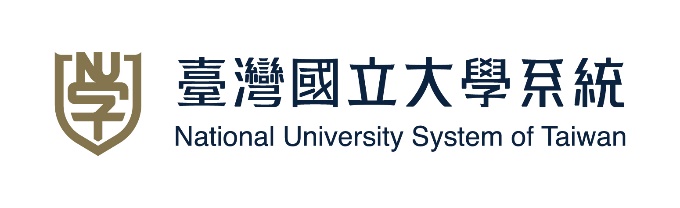 計畫總表分項計畫基本資料計畫內容計畫預期效益摘要優先次序主辦學校計畫名稱預估經費(元)預估經費(元)預估經費(元)是否為112年原定計畫延續？備註優先次序主辦學校計畫名稱經常門資本門小計是否為112年原定計畫延續？備註總計計畫名稱計畫類別計畫類別□經常型□創新型□經常型□創新型□經常型□創新型主辦學校計畫期程計畫期程計畫概要計畫總目標預估經費(元)經常門資本門資本門合計